Template for the article in MTSM 2023Author Name Surname1, Name Surname2 and Name Surname11) Authors' affiliation 1, Full affiliated institution address, Country12) Authors' affiliation 2, Full affiliated institution address, Country2Corresponding author: e-mail@address.urlType of paperAbstract: The following template contains examples of paragraph styles and formatting. While browsing the template, use the text in this template as a guideline on which style to select for specific text categories (Authors' names, keywords etc.). The guidelines and examples provided in this document can sometimes be modified to suit specific layouts. When deviating from the template, one should regard the article conformity regarding the overall proceeding’s layout. Some layout changes could occur, compared to the submitted manuscript, when the final typeset is done. Keywords: keyword A; keyword B; keyword C; keyword D; keyword EIntroduction to the Article LayoutThis template is intended for clarification of issues regarding the layout and formatting of articles submitted for publication. The total number of pages in the article should be an even number, avoid blank pages. Paragraph text should be formatted with the Normal style (Calibri, 11pt). The text should be written in Microsoft Word .docx format file. There is no first line tab or other decorative paragraph formatting. The Font Calibri should be used, as well for all other text (including text appearing in Figures). Section headings are formatted hierarchically and numbered automatically. Variables should be written in Italics, while subscripts and matrix designations should not. Matrices (J = [0]) should also be bold. The usage of the decimal point (e.g. 1.2) is requested throughout the text, formulae, tables, and figures. Tables and table captionsThe text inside the table is formatted with Table Grid style by default. Other formatting of table text can be applied at authors' discretion, maintaining legibility. After this kind of table layout, one empty paragraph should be inserted for spacing purposes. An example of the table format is shown below. The word Table, its number and the full stop should be bolded.Table 1. Example of the table spread over the width of the documentFigures, captions and wrappingLarge figures and figure captionsFigures such as Figure 1 should be cantered along the width of the document. Figure caption should be placed below the figure and centred. The word Figure, its number and the full stop should be bolded. In order to avoid potential problems regarding typeset, text frames or object groups should not be used within the figure, only raster images.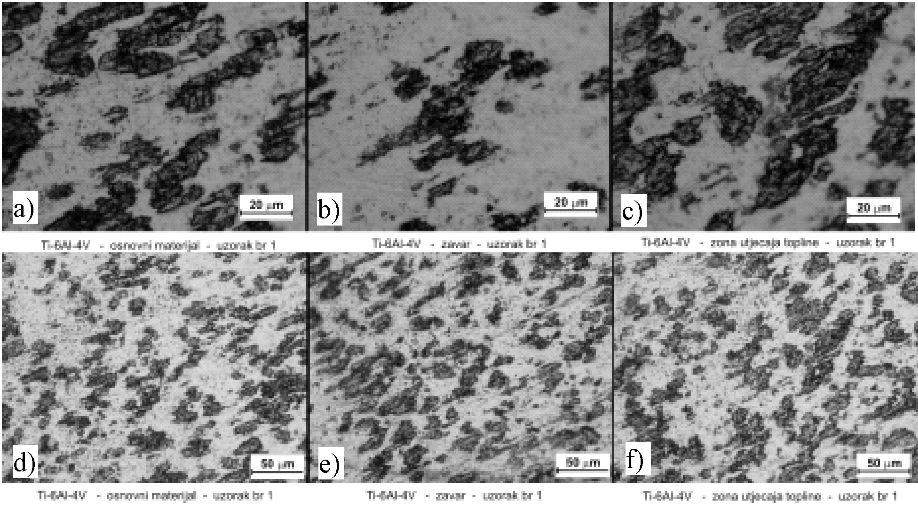 Figure 1. Metallographic photos of alloy Ti-6Al-4V (two different magnifications) – base material –weld-heat affected zone Etching: Kroll reagent 100 ml water, 2 ml HF, 5 ml HNO3Equations and listsEquationsEquations should be written using the MS Word integrated MS Equation editor. General text and numbers should be written using regular font Times New Roman or similar. Variables, counting indexes and letters representing physical values should be written in the same font but in italics. The font Symbol in italics, or similar should be used for Greek letters. Basic equation text height should be set to 11 pt while heights of other elements are given in the form of percentages. An example of the equation is as follows:  ListsEquations should be centered across the width of a single page. Equations should be numbered as in the example below, regarding their first appearance in the whole article. Numbers should be aligned right as in the example below. ReferencesCited references [1] in the article text should consist of the publication's reference number [2] in brackets separated with a comma when citing two or more (e. g. [3], [4] and [5]) consecutive references.The list of references should appear at the end of the article under the title References. Listed references should be numbered according to the order of their first appearance in the article text. The formatting style should be as in the example references section.  AcknowledgmentsAcknowledgments, if any, should appear before the references.ReferencesReference to a book:[1] Deželić, R., 1987. Metali 2, Sveučilište u Splitu, FESB, Split Reference to a journal publication:[2] Van der Geer, J., Hanraads, J.A.J., Lupton, R.A., 2010. The art of writing a scientific article. J. Sci. Commun. 163, 51–59. Reference to a conference:[3] Živković, D., Gabrić, I., Šitić, S., 2012.  Analysis of heat treatment influence on the hardness of steel EN 42CrMo4, MATRIB 2012, Vela Luka, KorčulaReference to a website:[4] Metals Research, UK, 1975. Statistics reports for the UK. http://www.metalresearchuk.org/aboutmetal/statistics/metalstatsreport/ (accessed 13 March 2022).Reference to software:[5] Coon, E., Berndt, M., Jan, A., Svyatsky, D., Atchley, A., Kikinzon, E., Harp, D., Manzini, G., Shelef, E., Lipnikov, K., Garimella, R., Xu, C., Moulton, D., Karra, S., Painter, S., Jafarov, E., & Molins, S., 2020. Advanced Terrestrial Simulator (ATS) v0.88 (Version 0.88). Zenodo.Formatting StyleHeading 1Heading 2Table Figure and table captionFont size, pt12111110(1)(2)(3)